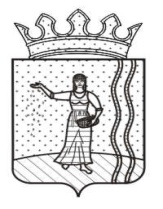 ДУМА ОКТЯБРЬСКОГО ГОРОДСКОГО ПОСЕЛЕНИЯОКТЯБРЬСКОГО МУНИЦИПАЛЬНОГО РАЙОНАПЕРМСКОГО КРАЯРЕШЕНИЕ19.03.2015                                                                         № 126О внесении изменений в решениеДумы от 18.12. 2014 № 110«О бюджете Октябрьского городскогопоселения на 2015 год и плановыйпериод 2016 и 2017 годов»В соответствии со ст. 31 Бюджетного кодекса Российской Федерации, п.2.ч.1 ст. 23, 25 Устава Октябрьского городского поселения, ст. 37 Положения «О бюджетном процессе в Октябрьском городском поселении», утвержденного решением Думы Октябрьского городского поселения от 29.11.2007 № 187, Дума Октябрьского городского поселения Октябрьского муниципального района Пермского края РЕШАЕТ:1. Внести в решение Думы от 18.12.2014 № 110 «О бюджете Октябрьского городского поселения на 2015 год и плановый период 2016 и 2017 годов» следующие изменения:1.1. Пункт 1 изложить в следующей редакции:«1. Утвердить бюджет Октябрьского городского поселения (далее - местный бюджет) на 2015 год по расходам в сумме 81 188,4 тыс. руб., исходя из прогнозируемого объема доходов в сумме 44 313,6 тыс. руб., с плановым дефицитом в сумме 36 874,8 тыс. руб.Установить источники финансирования внутреннего финансирования дефицита бюджета поселения в сумме 36 874,8 тыс. руб., в том числе:- за счет изменения остатков денежных средств бюджета Октябрьского городского поселения в сумме 36 874,8 тыс. руб.»;1.2. Пункт 21 изложить в новой редакции:«21. Утвердить общий объем бюджетных ассигнований на осуществление бюджетных инвестиций в форме капитальных вложений в объекты муниципальной собственности на 2015 год в сумме 70,8 тыс. рублей согласно приложению 6 к настоящему решению, на 2016год в сумме 0,0 тыс. рублей и на  2017 год 0,0 тыс. рублей согласно приложению 7 к настоящему решению».1.3. Приложения 2,3,6,8,16,18,19 изложить в новой редакции, согласно приложениям 1, 2, 3,4,5 ,6,7 к настоящему решению.2. Решение вступает в силу с момента обнародования в МКУ «Октябрьская централизованная библиотечная система», подлежит размещению на сайте администрации Октябрьского городского поселения Октябрьского муниципального района Пермского края (http://oktyabrskiy.permarea.ru/oktyabrskoje/Glavnaja-stranica/) и распространяется на правоотношения, возникшие с 1 января 2015 года.Председатель Думы Октябрьскогогородского поселения                                                                           КлимовскихГлава городского поселения –глава администрации Октябрьскогогородского поселения                                                                            И.Ф.СелезневПриложение 1к решению Думы Октябрьскогогородского поселения Октябрьскогомуниципального района Пермского краяот 19.03.2015 №126Главные администраторы источников финансирования дефицита бюджета Октябрьского городского поселения Октябрьского муниципального района Пермского краяПриложение 2к решению Думы Октябрьскогогородского поселения Октябрьскогомуниципального района Пермского краяот 19.03.2015 № 126Источники финансирования дефицита бюджета Октябрьского городского поселения на 2015-2017 годытыс. руб.Приложение 3к решению Думы Октябрьскогогородского поселения Октябрьскогомуниципального района Пермского краяот 19.03.2015 № 126Таблица 1Распределение бюджетных ассигнований по разделам и подразделам, целевым статьям (муниципальным программам и непрограммным направлениям деятельности), группам и подгруппам видов расходов классификации расходов бюджета на 2015 год, тыс. руб.Таблица 2приложения 3Распределение бюджетных ассигнований по целевым статьям (муниципальным программам и непрограммным направлениям деятельности), группам и подгруппам видов расходов классификации расходов бюджета на 2015 год, тыс. руб.Приложение 4к решению Думы Октябрьскогогородского поселения Октябрьскогомуниципального района Пермского краяот 19.03.2015 № 126Ведомственная структура расходов бюджета на 2015 год, тыс. рублейПриложение 5к решению Думы Октябрьскогогородского поселения Октябрьскогомуниципального района Пермского краяот 19.03.2015 № 126Распределение средств дорожного фонда Октябрьского городского поселения Октябрьского муниципального района Пермского краяна 2015 годПриложение 6к решению ДумыОктябрьского городского поселенияОктябрьского муниципального районаПермского края от 19.03.2015 № 126Объем бюджетных ассигнований на осуществление бюджетных инвестиций в форме капитальных вложений в объекты муниципальной собственности на 2015 годПриложение 7к решению ДумыОктябрьского городского поселенияОктябрьского муниципального районаПермского края от 19.03.2015 № 126Объем бюджетных ассигнований на осуществление бюджетных инвестиций в форме капитальных вложений в объекты муниципальной собственности на 2016-2017 годыКод администратораКод классификации источников внутреннего финансирования дефицитаНаименование главных администраторов источников внутреннего финансирования дефицита бюджета123098Администрация Октябрьского городского поселения Октябрьского муниципального района Пермского края01 05 02 01 13 0000 510Увеличение прочих остатков денежных средств бюджета Октябрьского городского поселения 01 05 02 01 13 0000 610Уменьшение прочих остатков денежных средств бюджета Октябрьского городского поселения 01 06 04 00 13 0000 810Исполнение муниципальных гарантий Октябрьского городского поселения в валюте Российской Федерации в случае, если, исполнение гарантом муниципальных гарантий ведет к возникновению права регрессного требования гаранта к принципалу, либо обусловлено уступкой гаранту прав требования бенефициара к принципалу 01 06 05 01 13 0002 640 Средства, получаемые в порядке регресса сумм, уплаченных гарантом во исполнение (частичное исполнение) обязательств по муниципальным гарантиям Октябрьского городского поселения Код Код классификации источников внутреннего финансирования дефицитаКод классификации источников внутреннего финансирования дефицитаНаименование источников внутреннего финансирования дефицита бюджета 2015 год2016 год2017 год1223456098Администрация Октябрьского городского поселения Октябрьского муниципального района Пермского краяАдминистрация Октябрьского городского поселения Октябрьского муниципального района Пермского краяАдминистрация Октябрьского городского поселения Октябрьского муниципального района Пермского краяАдминистрация Октябрьского городского поселения Октябрьского муниципального района Пермского краяАдминистрация Октябрьского городского поселения Октябрьского муниципального района Пермского краяАдминистрация Октябрьского городского поселения Октябрьского муниципального района Пермского края00001 00 00 00 00 0000 000ИСТОЧНИКИ ВНУТРЕННЕГО ФИНАНСИРОВАНИЯ ДЕФИЦИТОВ БЮДЖЕТОВИСТОЧНИКИ ВНУТРЕННЕГО ФИНАНСИРОВАНИЯ ДЕФИЦИТОВ БЮДЖЕТОВ0,00,00,000001 05 00 00 00 0000 000Изменение остатков средств на счетах по учету средств бюджетовИзменение остатков средств на счетах по учету средств бюджетов0,00,00,0000 01 05 00 00 00 0000 500Увеличение остатков средств бюджетовУвеличение остатков средств бюджетов-44 313,6-44 688,4-44 068,200001 05 02 00 00 0000 500Увеличение прочих остатков средств бюджетовУвеличение прочих остатков средств бюджетов-44 313,6-44 688,4-44 068,200001 05 02 01 00 0000 510Увеличение прочих остатков денежных средств бюджетовУвеличение прочих остатков денежных средств бюджетов-44 313,6-44 688,4-44 068,209801 05 02 01 13 0000 510Увеличение прочих остатков денежных средств бюджетов городских поселенийУвеличение прочих остатков денежных средств бюджетов городских поселений-44 313,6-44 688,4-44 068,200001 05 00 00 00 0000 600Уменьшение остатков средств бюджетовУменьшение остатков средств бюджетов44 313,644 688,444 068,200001 05 02 00 00 0000 600Уменьшение прочих остатков средств бюджетовУменьшение прочих остатков средств бюджетов44 313,644 688,444 068,200001 05 02 01 00 0000 610Уменьшение прочих остатков денежных средств бюджетовУменьшение прочих остатков денежных средств бюджетов44 313,644 688,444 068,209801 05 02 01 13 0000 610Уменьшение прочих остатков денежных средств бюджетов городских поселенийУменьшение прочих остатков денежных средств бюджетов городских поселений44 313,644 688,444 068,200001 06 00 00 00 0000 000Иные источники внутреннего финансирования дефицитов бюджетовИные источники внутреннего финансирования дефицитов бюджетов0,00,00,000001 06 04 00 00 0000 000Исполнение государственных и муниципальных гарантий Исполнение государственных и муниципальных гарантий - 500,0- 500,0- 500,0000 01 06 04 01 00 0000 000Исполнение государственных и муниципальных гарантий в валюте Российской ФедерацииИсполнение государственных и муниципальных гарантий в валюте Российской Федерации-500,0-500,0-500,000001 06 04 01 00 0000 800Исполнение государственных и муниципальных гарантий в валюте Российской Федерации в  случае, если исполнение гарантом государственных и муниципальных гарантий ведет к возникновению права регрессного требования гаранта к принципалу либо обусловлено уступкой гаранту прав требования бенефициара к принципалуИсполнение государственных и муниципальных гарантий в валюте Российской Федерации в  случае, если исполнение гарантом государственных и муниципальных гарантий ведет к возникновению права регрессного требования гаранта к принципалу либо обусловлено уступкой гаранту прав требования бенефициара к принципалу- 500,0-500,0-500,009801 06 04 01 13 0000 810Исполнение  муниципальных гарантий  городских поселений в валюте Российской Федерации в  случае, если исполнение гарантом муниципальных гарантий ведет к возникновению права регрессного требования гаранта к принципалу либо обусловлено уступкой гаранту прав требования бенефициара к принципалуИсполнение  муниципальных гарантий  городских поселений в валюте Российской Федерации в  случае, если исполнение гарантом муниципальных гарантий ведет к возникновению права регрессного требования гаранта к принципалу либо обусловлено уступкой гаранту прав требования бенефициара к принципалу- 500,0-500,0-500,000001 06 05 00 00 0000 000Бюджетные кредиты, предоставленные внутри страны в валюте Российской ФедерацииБюджетные кредиты, предоставленные внутри страны в валюте Российской Федерации500,0500,0500,000001 06 05 00 00 0000 600Возврат бюджетных кредитов, предоставленных юридическим лицам  в валюте Российской ФедерацииВозврат бюджетных кредитов, предоставленных юридическим лицам  в валюте Российской Федерации500,0500,0500,0000 01 06 05 01 00 0000 600Возврат бюджетных кредитов, предоставленных юридическим лицам в валюте Российской ФедерацииВозврат бюджетных кредитов, предоставленных юридическим лицам в валюте Российской Федерации500,0500,0500,009801 06 05 01 13 0000 640Возврат бюджетных кредитов, предоставленных юридическим лицам из бюджетов городских поселений  в валюте Российской ФедерацииВозврат бюджетных кредитов, предоставленных юридическим лицам из бюджетов городских поселений  в валюте Российской Федерации500,0500,0500,0098 01 06 05 01 13 0002 640Средства, получаемые в порядке регресса сумм, уплаченных гарантом во исполнение (частичное исполнение) обязательств по муниципальным гарантиям Октябрьского городского поселенияСредства, получаемые в порядке регресса сумм, уплаченных гарантом во исполнение (частичное исполнение) обязательств по муниципальным гарантиям Октябрьского городского поселения500,0500,0500,0КФСРКЦСРКВРНаименование расходовСумма 0100Общегосударственные вопросы16 083,40102Функционирование высшего должностного лица субъекта Российской Федерации и муниципального образования1 172,001 0 0000Муниципальная программа "Совершенствование муниципального управления в Октябрьском городском поселении Октябрьского муниципального района Пермского края на 2015-2017 годы"1 172,001 2 0000Подпрограмма "Развитие муниципальной службы и организация деятельности органов местного самоуправления в Октябрьском городском поселении Октябрьского муниципального района Пермского края на 2015-2017 годы"1 172,001 2 0001Глава муниципального образования1 172,0120Расходы на выплату персоналу государственных (муниципальных) органов1 172,00103Функционирование законодательных (представительных) органов государственной власти и представительных органов муниципальных образований364,090 0 0000Непрограммные направления расходов бюджета Октябрьского городского поселения 364,091 0 0000Обеспечение деятельности органов местного самоуправления364,091 0 0004Депутаты представительного органа муниципального образования364,0120Расходы на выплату персоналу государственных (муниципальных) органов357,0240Иные закупки товаров, работ и услуг для обеспечения государственных (муниципальных) нужд7,00104Функционирование  Правительства Российской Федерации, высших исполнительных органов государственной власти субъектов Российской Федерации, местных администраций9 812,601 0 0000Муниципальная программа "Совершенствование муниципального управления в Октябрьском городском поселении Октябрьского муниципального района Пермского края на 2015-2017 годы"9 812,601 2 0000Подпрограмма "Развитие муниципальной службы и организация деятельности органов местного самоуправления в Октябрьском городском поселении Октябрьского муниципального района Пермского края на 2015-2017 годы"9 812,601 2 0002Обеспечение выполнения функций органами местного самоуправления 9 593,8120Расходы на выплату персоналу государственных (муниципальных) органов8 023,1240Иные закупки товаров, работ и услуг для обеспечения государственных (муниципальных) нужд1 473,7850Уплата налогов, сборов и иных платежей97,001 2 1001Профессиональная переподготовка и повышение квалификации глав муниципальных образований, муниципальных служащих192,0120Расходы на выплату персоналу государственных (муниципальных) органов92,0240Иные закупки товаров, работ и услуг для обеспечения государственных (муниципальных) нужд100,001 2 6322Составление протоколов об административных правонарушениях8,9240Иные закупки товаров, работ и услуг для обеспечения государственных (муниципальных) нужд8,901 2 6326Осуществление полномочий по регулированию тарифов на перевозки пассажиров и багажа автомобильным и городским электрическим транспортом на поселенческих, районных и межмуниципальных маршрутах городского, пригородного и междугородних сообщений17,9240Иные закупки товаров, работ и услуг для обеспечения государственных (муниципальных) нужд17,90106Обеспечение деятельности финансовых, налоговых и таможенных органов и органов финансового (финансово-бюджетного) надзора55,090 0 0000Непрограммные направления расходов бюджета Октябрьского городского поселения 55,092 0 0000Мероприятия, осуществляемые органами местного самоуправления, в рамках непрограммных направления расходов55,092 0 1001Расходы по формированию и исполнению бюджетов поселений40,0240Иные закупки товаров, работ и услуг для обеспечения государственных (муниципальных) нужд40,092 0 4006Передача части полномочий по контролю за исполнением бюджетов поселений15,0540Иные межбюджетные трансферты15,00111Резервные фонды800,001 0 0000Муниципальная программа "Совершенствование муниципального управления в Октябрьском городском поселении Октябрьского муниципального района Пермского края на 2015-2017 годы"800,001 2 0000Подпрограмма "Развитие муниципальной службы и организация деятельности органов местного самоуправления в Октябрьском городском поселении Октябрьского муниципального района Пермского края на 2015-2017 годы"800,001 2 1002Резервный фонд местных администраций800,0870Резервные фонды800,00113Другие общегосударственные вопросы3 879,801 0 0000Муниципальная программа "Совершенствование муниципального управления в Октябрьском городском поселении Октябрьского муниципального района Пермского края на 2015-2017 годы"360,001 1 0000Подпрограмма "Формирование общедоступной информационно-коммуникационной среды в Октябрьском городском поселении Октябрьского муниципального района Пермского края на 2015-2017 годы"300,001 1 1001Расходы на информирование населения через СМИ300,0240Иные закупки товаров, работ и услуг для обеспечения государственных (муниципальных) нужд300,001 2 0000Подпрограмма "Развитие муниципальной службы и организация деятельности органов местного самоуправления в Октябрьском городском поселении Октябрьского муниципального района Пермского края на 2015-2017 годы"60,001 2 1003Взносы в Совет муниципальных образований60,0880Специальные расходы60,006 0 0000Муниципальная программа "Управление земельными ресурсами и имуществом в Октябрьском городском поселении Октябрьского муниципального района Пермского края на 2015-2017 годы"700,006 1 0000Подпрограмма "Управление земельными ресурсами в Октябрьском городском поселении Октябрьского муниципального района Пермского края на 2015-2017 годы"100,006 1 1001Вовлечение в оборот земельных участков, в том числе под жилищное строительство100,0240Иные закупки товаров, работ и услуг для обеспечения государственных (муниципальных) нужд100,006 2 0000Подпрограмма "Управление муниципальным имуществом в Октябрьском городском поселении Октябрьского муниципального района Пермского края на 2015-2017 годы"600,006 2 1001Содержание и обслуживание имущества муниципальной казны600,0240Иные закупки товаров, работ и услуг для обеспечения государственных (муниципальных) нужд600,090 0 0000Непрограммные направления расходов бюджета Октябрьского городского поселения 2 819,892 0 0000Мероприятия, осуществляемые органами местного самоуправления, в рамках непрограммных направления расходов2 819,892 0 6201Предоставление субсидий органам местного самоуправления на реализацию муниципальных программ, приоритетных муниципальных проектов в рамках приоритетных региональных проектов, инвестиционных проектов муниципальных образований2 819,8870Резервные средства2 819,80300Национальная безопасность и правоохранительная деятельность800,00309Защита населения и территории от чрезвычайных ситуаций природного и техногенного характера, гражданская оборона50,002 0 0000Муниципальная программа "Защита населения и территории от чрезвычайных ситуаций, гражданская оборона и обеспечение пожарной безопасности в Октябрьском городском поселении Октябрьского муниципального района Пермского края на 2015-2017 годы"50,002 1 0000Подпрограмма "Предупреждение и ликвидация последствий чрезвычайных ситуаций и стихийных бедствий природного и техногенного характера в Октябрьском городском поселении Октябрьского муниципального района Пермского края на 2015-2017 годы"50,002 1 1001Предупреждение и ликвидация последствий чрезвычайных ситуаций и стихийных бедствий природного и техногенного характера50,0240Иные закупки товаров, работ и услуг для обеспечения государственных (муниципальных) нужд50,00310Обеспечение пожарной безопасности750,002 0 0000Муниципальная программа "Защита населения и территории от чрезвычайных ситуаций, гражданская оборона и обеспечение пожарной безопасности в Октябрьском городском поселении Октябрьского муниципального района Пермского края на 2015-2017 годы"750,002 2 0000Подпрограмма "Обеспечение пожарной безопасности в Октябрьском городском поселении Октябрьского муниципального района Пермского края на 2015-2017 годы"750,002 2 1001Мероприятия по обеспечению пожарной безопасности750,0240Иные закупки товаров, работ и услуг для обеспечения государственных (муниципальных) нужд750,00400Национальная экономика10 172,80409Дорожное хозяйство (дорожные фонды)9 872,803 0 0000Муниципальная программа "Комплексное развитие систем жизнеобеспечения в Октябрьском городском поселении Октябрьского муниципального района Пермского края на 2015-2017 годы"9 009,103 1 0000Подпрограмма "Развитие дорожной деятельности в Октябрьском городском поселении Октябрьского муниципального района Пермского края на 2015-2017 годы"9 009,103 1 1001Содержание автомобильных дорог и искусственных сооружений на них4 081,7240Иные закупки товаров, работ и услуг для обеспечения государственных (муниципальных) нужд4 081,703 1 1002Ремонт автомобильных дорог и искусственных сооружений на них4 927,4240Иные закупки товаров, работ и услуг для обеспечения государственных (муниципальных) нужд4 927,492 0 5390Финансовое обеспечение дорожной деятельности за счет средств федерального бюджета863,7240Иные закупки товаров, работ и услуг для обеспечения государственных (муниципальных) нужд863,70412Другие вопросы в области национальной экономики300,090 0 0000Непрограммные направления расходов бюджета Октябрьского городского поселения 300,092 0 0000Мероприятия, осуществляемые органами местного самоуправления, в рамках непрограммных направления расходов300,092 0 1003Мероприятия в области строительства, архитектуры и градостроительства300,0240Иные закупки товаров, работ и услуг для обеспечения государственных (муниципальных) нужд300,00500Жилищно-коммунальное хозяйство47 404,40501Жилищное хозяйство37 584,803 0 0000Муниципальная программа "Комплексное развитие систем жизнеобеспечения в Октябрьском городском поселении Октябрьского муниципального района Пермского края на 2015-2017 годы"1 650,003 2 0000Подпрограмма "Развитие жилищного и коммунального хозяйства в Октябрьском городском поселении Октябрьского муниципального района Пермского края на 2015-2017 годы"1 650,003 2 1001Капитальный ремонт муниципального жилищного фонда1 640,0240Иные закупки товаров, работ и услуг для обеспечения государственных (муниципальных) нужд1 640,003 2 1002Мероприятия в области жилищного хозяйства10,0240Иные закупки товаров, работ и услуг для обеспечения государственных (муниципальных) нужд10,090 0 0000Непрограммные направления расходов бюджета Октябрьского городского поселения 35 934,892 0 0000Мероприятия, осуществляемые органами местного самоуправления, в рамках непрограммных направления расходов35 934,892 0 9502Обеспечение мероприятий по переселению граждан из аварийного жилого фонда 23 574,6410Бюджетные инвестиции23 574,692 0 9602Обеспечение мероприятий по переселению граждан из аварийного жилого фонда 12 360,2410Бюджетные инвестиции12 360,20502Коммунальное хозяйство3 806,703 0 0000Муниципальная программа "Комплексное развитие систем жизнеобеспечения в Октябрьском городском поселении Октябрьского муниципального района Пермского края на 2015-2017 годы"3 806,703 2 0000Подпрограмма "Развитие жилищного и коммунального хозяйства в Октябрьском городском поселении Октябрьского муниципального района Пермского края на 2015-2017 годы"3 806,703 2 1003Мероприятия в области коммунального хозяйства3 735,9240Иные закупки товаров, работ и услуг для обеспечения государственных (муниципальных) нужд3 735,903 2 1201Реализация инвестиционного проекта "Газификация жилых домов в Октябрьском городском поселении на 2015 год"70,8410Бюджетные инвестиции70,80503Благоустройство6 012,903 0 0000Муниципальная программа "Комплексное развитие систем жизнеобеспечения в Октябрьском городском поселении Октябрьского муниципального района Пермского края на 2015-2017 годы"6 012,903 3 0000Подпрограмма "Благоустройство территории в Октябрьском городском поселении Октябрьского муниципального района Пермского края на 2015-2017 годы"6 012,903 3 1001Уличное освещение3 900,0240Иные закупки товаров, работ и услуг для обеспечения государственных (муниципальных) нужд3 900,003 3 1002Организация и содержание мест захоронения100,0240Иные закупки товаров, работ и услуг для обеспечения государственных (муниципальных) нужд100,003 3 1003Прочие мероприятия по благоустройству2 012,9240Иные закупки товаров, работ и услуг для обеспечения государственных (муниципальных) нужд1 922,9850Уплата налогов, сборов и иных платежей90,00800Культура, кинематография 5 010,00801Культура5 010,004 0 0000Муниципальная программа "Развитие сферы культуры, молодежной политики, спорта и физической культуры в Октябрьском городском поселении Октябрьского муниципального района Пермского края на 2015-2017 годы"5 000,004 1 0000Подпрограмма "Развитие культуры в Октябрьском городском поселении Октябрьского городского поселения Октябрьского муниципального района Пермского края на 2015-2017 годы"5 000,004 1 1001Предоставление услуг в сфере культуры, приобретение основных средств5 000,0610Субсидии бюджетным учреждениям5 000,090 0 0000Непрограммные направления расходов бюджета Октябрьского городского поселения 10,092 0 0000Мероприятия, осуществляемые органами местного самоуправления, в рамках непрограммных направления расходов10,092 0 4008Передача части полномочий по организации библиотечного обслуживания населения, комплектование библиотечных фондов поселений10,0540Иные межбюджетные трансферты10,01000Социальная политика1 667,81001Пенсионное обеспечение560,005 0 0000Муниципальная программа "Социальная поддержка граждан Октябрьского городского поселения Октябрьского муниципального района Пермского края на 2015-2017 годы"560,005 1 0000Подпрограмма "Реализация системы мер социальной поддержки и социальной помощи отдельных категорий граждан в Октябрьском городском поселении Октябрьского муниципального района Пермского края на 2015-2017 годы"560,005 1 9001Выплата пенсий за выслугу лет муниципальным служащим560,0310Публичные нормативные социальные выплаты гражданам560,01003Социальное обеспечение населения1 107,805 0 0000Муниципальная программа "Социальная поддержка граждан в Октябрьском городском поселении Октябрьского муниципального района Пермского края на 2015-2017 годы"1 107,805 1 0000Подпрограмма "Реализация системы мер социальной поддержки и социальной помощи отдельных категорий граждан в Октябрьском городском поселении Октябрьского муниципального района Пермского края на 2015-2017 годы"1 107,805 1 1001Расходы по обеспечению жильем молодых семей300,0320Социальные выплаты гражданам, кроме публичных нормативных социальных выплат300,005 1 4002Обеспечение жильем граждан и молодых специалистов на селе660,0540Иные межбюджетные трансферты660,005 1 6315Предоставление мер социальной поддержки отдельным категориям граждан, работающим в муниципальных учреждениях и  проживающим в сельской местности и поселках городского типа (рабочих поселках), по оплате жилого помещения и  коммунальных услуг147,8320Социальные выплаты гражданам, кроме публичных нормативных социальных выплат51,5610Субсидии бюджетным учреждениям96,31100Физическая культура и спорт50,01101Физическая культура50,004 0 0000Муниципальная программа "Развитие сферы культуры, молодежной политики, спорта и физической культуры в Октябрьском городском поселении Октябрьского муниципального района Пермского края на 2015-2017 годы"50,004 2 0000Подпрограмма "Развитие спорта и физической культуры в Октябрьском городском поселении Октябрьского муниципального района Пермского края на 2015-2017 годы"50,004 2 1001Проведение мероприятий по физической культуре и спорту50,0240Иные закупки товаров, работ и услуг для обеспечения государственных (муниципальных) нужд50,0Всего расходы бюджетаВсего расходы бюджетаВсего расходы бюджетаВсего расходы бюджета81 188,4ДефицитДефицитДефицитДефицит36 874,8ПрофицитПрофицитПрофицитПрофицит-КЦСРКВРНаименование расходовСумма01 0 0000Муниципальная программа "Совершенствование муниципального управления в Октябрьском городском поселении Октябрьского муниципального района Пермского края на 2015-2017 годы"12 144,601 1 0000Подпрограмма "Формирование общедоступной информационно-коммуникационной среды в Октябрьском городском поселении Октябрьского муниципального района Пермского края на 2015-2017 годы"300,001 1 1001Расходы на информирование населения через СМИ300,0240Иные закупки товаров, работ и услуг для обеспечения государственных (муниципальных) нужд300,001 2 0000Подпрограмма "Развитие муниципальной службы и организация деятельности органов местного самоуправления в Октябрьском городском поселении Октябрьского муниципального района Пермского края на 2015-2017 годы"11 844,601 2 0001Глава муниципального образования1 172,0120Расходы на выплату персоналу государственных (муниципальных) органов1 172,001 2 0002Обеспечение выполнения функций органами местного самоуправления 9 593,8120Расходы на выплату персоналу государственных (муниципальных) органов8 023,1240Иные закупки товаров, работ и услуг для обеспечения государственных (муниципальных) нужд1 473,7850Уплата налогов, сборов и иных платежей97,001 2 1001Профессиональная переподготовка и повышение квалификации глав муниципальных образований, муниципальных служащих192,0120Расходы на выплату персоналу государственных (муниципальных) органов92,0240Иные закупки товаров, работ и услуг для обеспечения государственных (муниципальных) нужд100,001 2 1002Резервный фонд местных администраций800,0870Резервные фонды800,001 2 1003Взносы в Совет муниципальных образований60,0880Специальные расходы60,001 2 6322Составление протоколов об административных правонарушениях8,9240Иные закупки товаров, работ и услуг для обеспечения государственных (муниципальных) нужд8,901 2 6326Осуществление полномочий по регулированию тарифов на перевозки пассажиров и багажа автомобильным и городским электрическим транспортом на поселенческих, районных и межмуниципальных маршрутах городского, пригородного и междугородних сообщений17,9240Иные закупки товаров, работ и услуг для обеспечения государственных (муниципальных) нужд17,902 0 0000Муниципальная программа "Защита населения и территории от чрезвычайных ситуаций, гражданская оборона и обеспечение пожарной безопасности в Октябрьском городском поселении Октябрьского муниципального района Пермского края на 2015-2017 годы"800,002 1 0000Подпрограмма "Предупреждение и ликвидация последствий чрезвычайных ситуаций и стихийных бедствий природного и техногенного характера в Октябрьском городском поселении Октябрьского муниципального района Пермского края на 2015-2017 годы"50,002 1 1001Предупреждение и ликвидация последствий чрезвычайных ситуаций и стихийных бедствий природного и техногенного характера50,0240Иные закупки товаров, работ и услуг для обеспечения государственных (муниципальных) нужд50,002 2 0000Подпрограмма "Обеспечение пожарной безопасности в Октябрьском городском поселении Октябрьского муниципального района Пермского края на 2015-2017 годы"750,002 2 1001Мероприятия по обеспечению пожарной безопасности750,0240Иные закупки товаров, работ и услуг для обеспечения государственных (муниципальных) нужд750,003 0 0000Муниципальная программа "Комплексное развитие систем жизнеобеспечения в Октябрьском городском поселении Октябрьского муниципального района Пермского края на 2015-2017 годы"20 478,703 1 0000Подпрограмма "Развитие дорожной деятельности в Октябрьском городском поселении Октябрьского муниципального района Пермского края на 2015-2017 годы"9 009,103 1 1001Содержание автомобильных дорог и искусственных сооружений на них4 081,7240Иные закупки товаров, работ и услуг для обеспечения государственных (муниципальных) нужд4 081,703 1 1002Ремонт автомобильных дорог и искусственных сооружений на них4 927,4240Иные закупки товаров, работ и услуг для обеспечения государственных (муниципальных) нужд4 927,403 2 0000Подпрограмма "Развитие жилищного и коммунального хозяйства в Октябрьском городском поселении Октябрьского муниципального района Пермского края на 2015-2017 годы"5 456,703 2 1001Капитальный ремонт муниципального жилищного фонда1 640,0240Иные закупки товаров, работ и услуг для обеспечения государственных (муниципальных) нужд1 640,003 2 1002Мероприятия в области жилищного хозяйства10,0240Иные закупки товаров, работ и услуг для обеспечения государственных (муниципальных) нужд10,003 2 1003Мероприятия в области коммунального хозяйства3 735,9240Иные закупки товаров, работ и услуг для обеспечения государственных (муниципальных) нужд3 735,903 2 1201Реализация инвестиционного проекта "Газификация жилых домов в Октябрьском городском поселении на 2015 год"70,8410Бюджетные инвестиции70,803 3 0000Подпрограмма "Благоустройство территории в Октябрьском городском поселении Октябрьского муниципального района Пермского края на 2015-2017 годы"6 012,903 3 1001Уличное освещение3 900,0240Иные закупки товаров, работ и услуг для обеспечения государственных (муниципальных) нужд3 900,003 3 1002Организация и содержание мест захоронения100,0240Иные закупки товаров, работ и услуг для обеспечения государственных (муниципальных) нужд100,003 3 1003Прочие мероприятия по благоустройству2 012,9240Иные закупки товаров, работ и услуг для обеспечения государственных (муниципальных) нужд1 922,9850Уплата налогов, сборов и иных платежей90,004 0 0000Муниципальная программа "Развитие сферы культуры, молодежной политики, спорта и физической культуры в Октябрьском городском поселении Октябрьского муниципального района Пермского края на 2015-2017 годы"5 050,004 1 0000Подпрограмма "Развитие культуры в Октябрьском городском поселении Октябрьского городского поселения Октябрьского муниципального района Пермского края на 2015-2017 годы"5 000,004 1 1001Предоставление услуг в сфере культуры, приобретение основных средств5 000,0610Субсидии бюджетным учреждениям5 000,004 2 0000Подпрограмма "Развитие спорта и физической культуры в Октябрьском городском поселении Октябрьского муниципального района Пермского края на 2015-2017 годы"50,004 2 1001Проведение мероприятий по физической культуре и спорту50,0240Иные закупки товаров, работ и услуг для обеспечения государственных (муниципальных) нужд50,005 0 0000Муниципальная программа "Социальная поддержка граждан Октябрьского городского поселения Октябрьского муниципального района Пермского края на 2015-2017 годы"1 667,805 1 0000Подпрограмма "Реализация системы мер социальной поддержки и социальной помощи отдельных категорий граждан в Октябрьском городском поселении Октябрьского муниципального района Пермского края на 2015-2017 годы"1 667,805 1 1001Расходы по обеспечению жильем молодых семей300,0320Социальные выплаты гражданам, кроме публичных нормативных социальных выплат300,005 1 4002Обеспечение жильем граждан и молодых специалистов на селе660,0540Иные межбюджетные трансферты660,005 1 6315Предоставление мер социальной поддержки отдельным категориям граждан, работающим в муниципальных учреждениях и  проживающим в сельской местности и поселках городского типа (рабочих поселках), по оплате жилого помещения и  коммунальных услуг147,8320Социальные выплаты гражданам, кроме публичных нормативных социальных выплат51,5610Субсидии бюджетным учреждениям96,305 1 9001Выплата пенсий за выслугу лет муниципальным служащим560,0310Публичные нормативные социальные выплаты гражданам560,006 0 0000Муниципальная программа "Управление земельными ресурсами и имуществом в Октябрьском городском поселении Октябрьского муниципального района Пермского края на 2015-2017 годы"700,006 1 0000Подпрограмма "Управление земельными ресурсами в Октябрьском городском поселении Октябрьского муниципального района Пермского края на 2015-2017 годы"100,006 1 1001Вовлечение в оборот земельных участков, в том числе под жилищное строительство100,0240Иные закупки товаров, работ и услуг для обеспечения государственных (муниципальных) нужд100,006 2 0000Подпрограмма "Управление муниципальным имуществом в Октябрьском городском поселении Октябрьского муниципального района Пермского края на 2015-2017 годы"600,006 2 1001Содержание и обслуживание имущества муниципальной казны600,0240Иные закупки товаров, работ и услуг для обеспечения государственных (муниципальных) нужд600,090 0 0000Непрограммные направления расходов бюджета Октябрьского городского поселения 40 347,391 0 0000Обеспечение деятельности органов местного самоуправления364,091 0 0004Депутаты представительного органа муниципального образования364,0120Расходы на выплату персоналу государственных (муниципальных) органов357,0240Иные закупки товаров, работ и услуг для обеспечения государственных (муниципальных) нужд7,092 0 0000Мероприятия, осуществляемые органами местного самоуправления, в рамках непрограммных направления расходов39 983,392 0 1001Расходы по формированию и исполнению бюджетов поселений40,0240Иные закупки товаров, работ и услуг для обеспечения государственных (муниципальных) нужд40,092 0 1003Мероприятия в области строительства, архитектуры и градостроительства300,0240Иные закупки товаров, работ и услуг для обеспечения государственных (муниципальных) нужд300,092 0 4006Передача части полномочий по контролю за исполнением бюджетов поселений15,0540Иные межбюджетные трансферты15,092 0 4008Передача части полномочий по организации библиотечного обслуживания населения, комплектование библиотечных фондов поселений10,0540Иные межбюджетные трансферты10,092 0 5390Финансовое обеспечение дорожной деятельности за счет средств федерального бюджета863,7240Иные закупки товаров, работ и услуг для обеспечения государственных (муниципальных) нужд863,792 0 6201Предоставление субсидий органам местного самоуправления на реализацию муниципальных программ, приоритетных муниципальных проектов в рамках приоритетных региональных проектов, инвестиционных проектов муниципальных образований2 819,8870Резервные средства2 819,895 0 9502Обеспечение мероприятий по переселению граждан из аварийного жилого фонда 23 574,6410Бюджетные инвестиции23 574,692 0 9602Обеспечение мероприятий по переселению граждан из аварийного жилого фонда 12 360,2410Бюджетные инвестиции12 360,2КВСРКФСРКЦСРКВРНаименование расходовСумма 098Администрация Октябрьского городского поселения Октябрьского муниципального района Пермского края80 824,40100Общегосударственные вопросы15 719,40102Функционирование высшего должностного лица субъекта Российской Федерации и муниципального образования1 172,001 0 0000Муниципальная программа "Совершенствование муниципального управления в Октябрьском городском поселении Октябрьского муниципального района Пермского края на 2015-2017 годы"1 172,001 2 0000Подпрограмма "Развитие муниципальной службы и организация деятельности органов местного самоуправления в Октябрьском городском поселении Октябрьского муниципального района Пермского края на 2015-2017 годы"1 172,001 2 0001Глава муниципального образования1 172,0120Расходы на выплату персоналу государственных (муниципальных) органов1 172,00104Функционирование  Правительства Российской Федерации, высших исполнительных органов государственной власти субъектов Российской Федерации, местных администраций9 812,601 0 0000Муниципальная программа "Совершенствование муниципального управления в Октябрьском городском поселении Октябрьского муниципального района Пермского края на 2015-2017 годы"9 812,601 2 0000Подпрограмма "Развитие муниципальной службы и организация деятельности органов местного самоуправления в Октябрьском городском поселении Октябрьского муниципального района Пермского края на 2015-2017 годы"9 812,601 2 0002Обеспечение выполнения функций органами местного самоуправления 9 593,8120Расходы на выплату персоналу государственных (муниципальных) органов8 023,1240Иные закупки товаров, работ и услуг для обеспечения государственных (муниципальных) нужд1 473,7850Уплата налогов, сборов и иных платежей97,001 2 1001Профессиональная переподготовка и повышение квалификации глав муниципальных образований, муниципальных служащих192,0120Расходы на выплату персоналу государственных (муниципальных) органов92,0240Иные закупки товаров, работ и услуг для обеспечения государственных (муниципальных) нужд100,001 2 6322Составление протоколов об административных правонарушениях8,9240Иные закупки товаров, работ и услуг для обеспечения государственных (муниципальных) нужд8,901 2 6326Осуществление полномочий по регулированию тарифов на перевозки пассажиров и багажа автомобильным и городским электрическим транспортом на поселенческих, районных и межмуниципальных маршрутах городского, пригородного и междугородних сообщений17,9240Иные закупки товаров, работ и услуг для обеспечения государственных (муниципальных) нужд17,90106Обеспечение деятельности финансовых, налоговых и таможенных органов и органов финансового (финансово-бюджетного) надзора55,090 0 0000Непрограммные направления расходов бюджета Октябрьского городского поселения 55,092 0 0000Мероприятия, осуществляемые органами местного самоуправления, в рамках непрограммных направления расходов55,092 0 1001Расходы по формированию и исполнению бюджетов поселений40,0240Иные закупки товаров, работ и услуг для обеспечения государственных (муниципальных) нужд40,092 0 4006Передача части полномочий по контролю за исполнением бюджетов поселений15,0540Иные межбюджетные трансферты15,00111Резервные фонды800,001 0 0000Муниципальная программа "Совершенствование муниципального управления в Октябрьском городском поселении Октябрьского муниципального района Пермского края на 2015-2017 годы"800,001 2 0000Подпрограмма "Развитие муниципальной службы и организация деятельности органов местного самоуправления в Октябрьском городском поселении Октябрьского муниципального района Пермского края на 2015-2017 годы"800,001 2 1002Резервный фонд местных администраций800,0870Резервные фонды800,00113Другие общегосударственные вопросы3 879,806 0 0000Муниципальная программа "Управление земельными ресурсами и имуществом в Октябрьском городском поселении Октябрьского муниципального района Пермского края на 2015-2017 годы"700,006 1 0000Подпрограмма "Управление земельными ресурсами в Октябрьском городском поселении Октябрьского муниципального района Пермского края на 2015-2017 годы"100,006 1 1001Вовлечение в оборот земельных участков, в том числе под жилищное строительство100,0240Иные закупки товаров, работ и услуг для обеспечения государственных (муниципальных) нужд100,006 2 0000Подпрограмма "Управление муниципальным имуществом в Октябрьском городском поселении Октябрьского муниципального района Пермского края на 2015-2017 годы"600,006 2 1001Содержание и обслуживание имущества муниципальной казны600,0240Иные закупки товаров, работ и услуг для обеспечения государственных (муниципальных) нужд600,001 0 0000Муниципальная программа "Совершенствование муниципального управления в Октябрьском городском поселении Октябрьского муниципального района Пермского края на 2015-2017 годы"360,001 1 0000Подпрограмма "Формирование общедоступной информационно-коммуникационной среды в Октябрьском городском поселении Октябрьского муниципального района Пермского края на 2015-2017 годы"300,001 1 1001Расходы на информирование населения через СМИ300,0240Иные закупки товаров, работ и услуг для обеспечения государственных (муниципальных) нужд300,001 2 0000Подпрограмма "Развитие муниципальной службы и организация деятельности органов местного самоуправления в Октябрьском городском поселении Октябрьского муниципального района Пермского края на 2015-2017 годы"60,001 2 1003Взносы в Совет муниципальных образований60,0880Специальные расходы60,090 0 0000Непрограммные направления расходов бюджета Октябрьского городского поселения 2 819,892 0 0000Мероприятия, осуществляемые органами местного самоуправления, в рамках непрограммных направления расходов2 819,892 0 6201Предоставление субсидий органам местного самоуправления на реализацию муниципальных программ, приоритетных муниципальных проектов в рамках приоритетных региональных проектов, инвестиционных проектов муниципальных образований2 819,8870Резервные средства2 819,80300Национальная безопасность и правоохранительная деятельность800,00309Защита населения и территории от чрезвычайных ситуаций природного и техногенного характера, гражданская оборона50,002 0 0000Муниципальная программа "Защита населения и территории от чрезвычайных ситуаций, гражданская оборона и обеспечение пожарной безопасности в Октябрьском городском поселении Октябрьского муниципального района Пермского края на 2015-2017 годы"50,002 1 0000Подпрограмма "Предупреждение и ликвидация последствий чрезвычайных ситуаций и стихийных бедствий природного и техногенного характера в Октябрьском городском поселении Октябрьского муниципального района Пермского края на 2015-2017 годы"50,002 1 1001Предупреждение и ликвидация последствий чрезвычайных ситуаций и стихийных бедствий природного и техногенного характера50,0240Иные закупки товаров, работ и услуг для обеспечения государственных (муниципальных) нужд50,00310Обеспечение пожарной безопасности750,002 0 0000Муниципальная программа "Защита населения и территории от чрезвычайных ситуаций, гражданская оборона и обеспечение пожарной безопасности в Октябрьском городском поселении Октябрьского муниципального района Пермского края на 2015-2017 годы"750,002 2 0000Подпрограмма "Обеспечение пожарной безопасности в Октябрьском городском поселении Октябрьского муниципального района Пермского края на 2015-2017 годы"750,002 2 1001Мероприятия по обеспечению пожарной безопасности750,0240Иные закупки товаров, работ и услуг для обеспечения государственных (муниципальных) нужд750,00400Национальная экономика10 172,80409Дорожное хозяйство (дорожные фонды)9 872,803 0 0000Муниципальная программа "Комплексное развитие систем жизнеобеспечения в Октябрьском городском поселении Октябрьского муниципального района Пермского края на 2015-2017 годы"9 009,103 1 0000Подпрограмма "Развитие дорожной деятельности в Октябрьском городском поселении Октябрьского муниципального района Пермского края на 2015-2017 годы"9 009,103 1 1001Содержание автомобильных дорог и искусственных сооружений на них4 081,7240Иные закупки товаров, работ и услуг для обеспечения государственных (муниципальных) нужд4 081,703 1 1002Ремонт автомобильных дорог и искусственных сооружений на них4 927,4240Иные закупки товаров, работ и услуг для обеспечения государственных (муниципальных) нужд4 927,492 0 5390Финансовое обеспечение дорожной деятельности за счет средств федерального бюджета863,7240Иные закупки товаров, работ и услуг для обеспечения государственных (муниципальных) нужд863,70412Другие вопросы в области национальной экономики300,090 0 0000Непрограммные направления расходов бюджета Октябрьского городского поселения 300,092 0 0000Мероприятия, осуществляемые органами местного самоуправления, в рамках непрограммных направления расходов300,092 0 1003Мероприятия в области строительства, архитектуры и градостроительства300,0240Иные закупки товаров, работ и услуг для обеспечения государственных (муниципальных) нужд300,00500Жилищно-коммунальное хозяйство47 404,40501Жилищное хозяйство37 584,803 0 0000Муниципальная программа "Комплексное развитие систем жизнеобеспечения в Октябрьском городском поселении Октябрьского муниципального района Пермского края на 2015-2017 годы"1 650,003 2 0000Подпрограмма "Развитие жилищного и коммунального хозяйства в Октябрьском городском поселении Октябрьского муниципального района Пермского края на 2015-2017 годы"1 650,003 2 1001Капитальный ремонт муниципального жилищного фонда1 640,0240Иные закупки товаров, работ и услуг для обеспечения государственных (муниципальных) нужд1 640,003 2 1002Мероприятия в области жилищного хозяйства10,0240Иные закупки товаров, работ и услуг для обеспечения государственных (муниципальных) нужд10,090 0 0000Непрограммные направления расходов бюджета Октябрьского городского поселения 35 934,892 0 0000Мероприятия, осуществляемые органами местного самоуправления, в рамках непрограммных направления расходов35 934,892 0 9502Обеспечение мероприятий по переселению граждан из аварийного жилого фонда 23 574,6410Бюджетные инвестиции23 574,692 0 9602Обеспечение мероприятий по переселению граждан из аварийного жилого фонда 12 360,2410Бюджетные инвестиции12 360,20502Коммунальное хозяйство3 806,703 0 0000Муниципальная программа "Комплексное развитие систем жизнеобеспечения в Октябрьском городском поселении Октябрьского муниципального района Пермского края на 2015-2017 годы"3 806,703 2 0000Подпрограмма "Развитие жилищного и коммунального хозяйства в Октябрьском городском поселении Октябрьского муниципального района Пермского края на 2015-2017 годы"3 806,703 2 1003Мероприятия в области коммунального хозяйства3 735,9240Иные закупки товаров, работ и услуг для обеспечения государственных (муниципальных) нужд3 735,903 2 1201Реализация инвестиционного проекта "Газификация жилых домов в Октябрьском городском поселении на 2015 год"70,8410Бюджетные инвестиции70,80503Благоустройство6 012,903 0 0000Муниципальная программа "Комплексное развитие систем жизнеобеспечения в Октябрьском городском поселении Октябрьского муниципального района Пермского края на 2015-2017 годы"6 012,903 3 0000Подпрограмма "Благоустройство территории в Октябрьском городском поселении Октябрьского муниципального района Пермского края на 2015-2017 годы"6 012,903 3 1001Уличное освещение3 900,0240Иные закупки товаров, работ и услуг для обеспечения государственных (муниципальных) нужд3 900,003 3 1002Организация и содержание мест захоронения100,0240Иные закупки товаров, работ и услуг для обеспечения государственных (муниципальных) нужд100,003 3 1003Прочие мероприятия по благоустройству2 012,9240Иные закупки товаров, работ и услуг для обеспечения государственных (муниципальных) нужд1 922,9850Уплата налогов, сборов и иных платежей90,00800Культура, кинематография 5 010,00801Культура5 010,004 0 0000Муниципальная программа "Развитие сферы культуры, молодежной политики, спорта и физической культуры в Октябрьском городском поселении Октябрьского муниципального района Пермского края на 2015-2017 годы"5 000,004 1 0000Подпрограмма "Развитие культуры в Октябрьском городском поселении Октябрьского городского поселения Октябрьского муниципального района Пермского края на 2015-2017 годы"5 000,004 1 1001Предоставление услуг в сфере культуры, приобретение основных средств5 000,0610Субсидии бюджетным учреждениям5 000,090 0 0000Непрограммные направления расходов бюджета Октябрьского городского поселения 10,092 0 0000Мероприятия, осуществляемые органами местного самоуправления, в рамках непрограммных направления расходов10,092 0 4008Передача части полномочий по организации библиотечного обслуживания населения, комплектование библиотечных фондов поселений10,0540Иные межбюджетные трансферты10,01000Социальная политика1 667,81001Пенсионное обеспечение560,005 0 0000Муниципальная программа "Социальная поддержка граждан Октябрьского городского поселения Октябрьского муниципального района Пермского края на 2015-2017 годы"560,005 1 0000Подпрограмма "Реализация системы мер социальной поддержки и социальной помощи отдельных категорий граждан в Октябрьском городском поселении Октябрьского муниципального района Пермского края на 2015-2017 годы"560,005 1 9001Выплата пенсий за выслугу лет муниципальным служащим560,0310Публичные нормативные социальные выплаты гражданам560,01003Социальное обеспечение населения1 107,805 0 0000Муниципальная программа "Социальная поддержка граждан в Октябрьском городском поселении Октябрьского муниципального района Пермского края на 2015-2017 годы"147,805 1 0000Подпрограмма "Реализация системы мер социальной поддержки и социальной помощи отдельных категорий граждан в Октябрьском городском поселении Октябрьского муниципального района Пермского края на 2015-2017 годы"147,805 1 6315Предоставление мер социальной поддержки отдельным категориям граждан, работающим в муниципальных учреждениях и  проживающим в сельской местности и поселках городского типа (рабочих поселках), по оплате жилого помещения и  коммунальных услуг147,8320Социальные выплаты гражданам, кроме публичных нормативных социальных выплат42,3610Субсидии бюджетным учреждениям105,505 1 1001Расходы по обеспечению жильем молодых семей300,0320Социальные выплаты гражданам, кроме публичных нормативных социальных выплат300,005 1 4002Обеспечение жильем граждан и молодых специалистов на селе660,0540Иные межбюджетные трансферты660,01100Физическая культура и спорт50,01101Физическая культура50,004 0 0000Муниципальная программа "Развитие сферы культуры, молодежной политики, спорта и физической культуры в Октябрьском городском поселении Октябрьского муниципального района Пермского края на 2015-2017 годы"50,004 2 0000Подпрограмма "Развитие спорта и физической культуры в Октябрьском городском поселении Октябрьского муниципального района Пермского края на 2015-2017 годы"50,004 2 1001Проведение мероприятий по физической культуре и спорту50,0240Иные закупки товаров, работ и услуг для обеспечения государственных (муниципальных) нужд50,0128Дума Октябрьского городского поселения Октябрьского муниципального района Пермского края364,00103Функционирование законодательных (представительных) органов государственной власти и представительных органов муниципальных образований364,090 0 0000Непрограммные направления расходов бюджета Октябрьского городского поселения 364,091 0 0000Обеспечение деятельности органов местного самоуправления364,091 0 0004Депутаты представительного органа муниципального образования364,0240Иные закупки товаров, работ и услуг для обеспечения государственных (муниципальных) нужд364,0Направление расходовСумма,тыс. рублейСодержание автомобильных дорог и искусственных сооружений на них4 081,7Ремонт автомобильных дорог и искусственных сооружений на них4 927,4Финансовое обеспечение дорожной деятельности за счет средств федерального бюджета863,7ИТОГО9 872,8Наименование объектовСумма тыс. руб.ИП «Газификация жилых домов в Октябрьском городском поселении на 2015 год»70,8ИТОГО:70,8Наименование объектовСумма тыс. руб.Сумма тыс. руб.Наименование объектов2016 год2017 год0,00,0ИТОГО:0,00,0